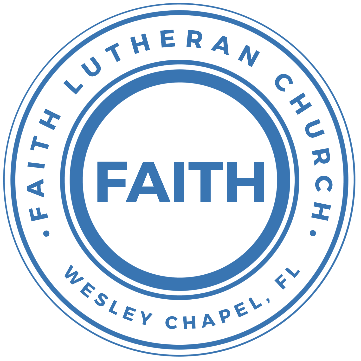 Leading our community into a deep connection in ChristWorship Service for January 23, 2022 at 11 AMWelcomeInvocationConfession and Forgiveness:P: Our Heavenly Father asks us to come into His presence, But we are sinful and unworthy. Truly, all have sinned and fall short of the glory of God, but Jesus Christ died on the cross that we may be forgiven and washed clean of all our sins by His blood poured out on the cross.C: Lord, if You wash us, we will certainly be clean and pure.P: We join together in singing, “At the Cross”At the Cross (Love Ran Red)There’s a place, where mercy reigns and never diesThere’s a place, where streams of grace flows deep and widePre-Chorus:All the love, I’ve ever foundComes like a flood, comes flowing downChorus:At the cross, at the cross, I surrender my lifeI’m in awe of you; I’m in awe of youWhere your love ran red, and my sins washed whiteI owe all to you, I owe all to you, JesusThere’s a place, where sin and shame are powerlessWhere my heart has peace with God, and forgivenessPre-Chorus:All the love, I’ve ever foundComes like a flood, comes flowing downChorus:At the cross, at the cross, I surrender my lifeI’m in awe of you; I’m in awe of youWhere your love ran red, and my sins washed whiteI owe all to you, I owe all to you, JesusP: We take a moment to bow before the His cross and silently reflect on our lives and confess our sins. (a time of silence to reflect and personally confess our sins)C: Heavenly Father, we confess that we have sinned against you in thought, word, and deed. We have not loved you with our whole heart and have not loved our neighbor as ourselves. We are truly sorry and we humbly repent. For the sake of your Son Jesus Christ and His suffering and death on the cross, have mercy on us and forgive us; that we may delight in your will, and walk in your ways, to the glory of your Name. AmenAt the Cross (Love Ran Red) continues…Bridge:Here my hope is found, here on holy groundHere I bow down, here I bow downHere arms open wide, here you saved my lifeHere I bow down, here I bow(Repeat Bridge)(Chorus 2x)P: The Lord our God is merciful and gracious, longsuffering, and abounding in goodness and truth, keeping mercy for thousands, forgiving iniquity and transgression and sin.  Therefore I announce unto you the grace of our Lord Jesus Christ.  In His stead and by the command of my Lord Jesus Christ, I forgive you all your sins in the name of the Father and of the Son and of the Holy Spirit.C: Amen.Song of Praise and Thanksgiving – Praise to The Lord Almighty  Verse 1:Praise to the Lord The Almighty, the King of creationO my soul, praise Him for He is your health and salvationLet all who hear, Now to His temple draw nearJoining in glad adorationVerse 2:Praise to the Lord Who o’er all things is wondrously reigningAnd as on wings of an eagle, uplifting, sustaininghave you not seen, All that is needful has beenSent by His gracious ordaining?Verse 4:Praise to the Lord Who will prosper your work and defend youSurely His goodness and Mercy shall daily attend youPonder a - new What the Al- mighty can doAs with His love He befriends youVerse 5:Praise to the Lord! O let all that is in me adore HimAll that has life and breath Come now with praises before HimLet the amen Sound from His people againGladly forever adore HimFirst Reading – Ephesians 2:8-10For by grace you have been saved through faith. And this is not your own doing; it is the gift of God, not a result of works, so that no one may boast. For we are his workmanship, created in Christ Jesus for good works, which God prepared beforehand, that we should walk in them. Reader: This is the Word of the Lord.
C: Thanks be to God.Second Reading – Colossians 3:23-24Whatever you do, work heartily, as for the Lord and not for men, knowing that from the Lord you will receive the inheritance as your reward. You are serving the Lord Christ.Reader: This is the Word of the Lord.
C: Thanks be to God.Children's MessageGospel Reading – Matthew 6:25-34“Therefore I tell you, do not be anxious about your life, what you will eat or what you will drink, nor about your body, what you will put on. Is not life more than food, and the body more than clothing? Look at the birds of the air: they neither sow nor reap nor gather into barns, and yet your heavenly Father feeds them. Are you not of more value than they? And which of you by being anxious can add a single hour to his span of life? And why are you anxious about clothing? Consider the lilies of the field, how they grow: they neither toil nor spin, yet I tell you, even Solomon in all his glory was not arrayed like one of these. But if God so clothes the grass of the field, which today is alive and tomorrow is thrown into the oven, will he not much more clothe you, O you of little faith? Therefore do not be anxious, saying, ‘What shall we eat?’ or ‘What shall we drink?’ or ‘What shall we wear?’ For the Gentiles seek after all these things, and your heavenly Father knows that you need them all. But seek first the kingdom of God and his righteousness, and all these things will be added to you.“Therefore do not be anxious about tomorrow, for tomorrow will be anxious for itself. Sufficient for the day is its own trouble.P: This is the Gospel of the Lord.
C: Praise be to You, o Christ.Sermon Hymn – Take My Life and Let It BeVerse 1:Take my life and let it be Consecrated, Lord, to Thee;Take my moments and my days, Let them flow in ceaseless praise.Verse 2:Take my hands and let them move At the im- pulse of Thy love;Take my feet and let them be Swift and beautiful for Thee.Verse 5:Take my will and make it Thine, It shall be no longer mine;Take my heart, it is Thine own, It shall be Thy royal throne.Verse 6:Take my love, my Lord, I pour At Thy feet its treasure store;Take my - self, and I will bever, only, all for Thee.Sermon - "Breaking Down the Barriers to a Deeper Faith-Life "      Week 3: “The Works of Our Hands”Sermon Notes:___________________________________________________________________________________________________________________________________________________________________________________________________________________________________________________________________________________________________________________________________________________________________________________________________________________________________________________________________________________________________________________________________________________________________________________________________________________________________Prayers: Text in prayer requests to (813) 602-1104‬Apostles' CreedI believe in God, the Father almighty, maker of heaven and earth,And in Jesus Christ, his only Son, our Lord,
who was conceived by the Holy Spirit, born of the Virgin Mary,
suffered under Pontius Pilate, was crucified, died and was buried.
He descended into hell.
The third day he rose again from the dead.
He ascended into heaven and sits at the right hand of God
the Father almighty.
From there he will come to judge the living and the dead.I believe in the Holy Spirit, the holy Christian Church,
the communion of saints, the forgiveness of sins,
the resurrection of the body, and the life everlasting. Amen.The Lord's PrayerOur Father who art in heaven, hallowed be Thy name, Thy kingdom come, Thy will be done on earth as it is in heaven.  Give us this day our daily bread; and forgive us our trespasses as we forgive those who trespass against us; and lead us not into temptation, but deliver us from evil.  For Thine is the kingdom and the power and the glory forever and ever.  AmenWords of InstitutionPeaceP: The peace of the Lord be with you all.
C: And also, with you.
P: We greet each other in the peace of Christ.DistributionPrayerBenedictionClosing Song – As for Me and My HouseVerse 1:Let our foundation be Built on your majestyLet every word you speak Fill this homeJesus our cornerstone. The anchor for our soulsYour glory will be shown By our loveChorus:As for me and my house, As for me and my houseWe will serve you. We will serve youAs for me and my house, As for me and my houseWe will serve you. We will serve youVerse 2:We stand on Holy Ground. This is where lost get foundYour goodness all around, It’s pouring outYour presence is new wine. The old is left behindThere’s nothing but new life To be found(Chorus)Bridge:This is a house where idols fallThis is a house where dead man walkThis is a house where freedoms callsCan you hear it now, hear it now(Repeat)(Chorus 2x)OfferingUpcoming EventsFebruary 6, 4 PM – Confirmation
Location – The FrostsFebruary 6, 5:30 PM – Youth Game Night
Bring your favorite game (inside or outside)
We’ll order pizza and have a great time!
Location – The FrostsFebruary 5, 10 AM - 2 PM – Spiritual Conversations (Free)
“How to Have More Meaningful Spiritual Conversations”
Presented by Lutheran Hour Ministries
Messiah Lutheran Church – 14920 Hutchison Rd. Tampa, FL 33625
(Lunch provided) – Register at LHM.org/SCDATampaAdditional Announcement:LCMS Outreach Grant
The pandemic has changed people’s behavior and outlook on life which means some of the outreach strategies used in the past will no longer be effective. The LCMS is offering grants to churches with post-Covid outreach plans. They are especially looking for outreach strategies which can be replicated in different churches so the whole Synod can benefit. In order to qualify, the plan must be fully formed with a description and budget. We’d like to take advantage of this opportunity. If you have an outreach idea, please contact Pastor Kurt. Please have the strategy as developed as possible. In order to make sure we meet the submission deadline to the LCMS, please have any ideas submitted to Pastor Kurt by January 30, 2022.www.FaithWesleyChapel.comFaith YouTube 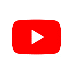 @FaithWesleyChapel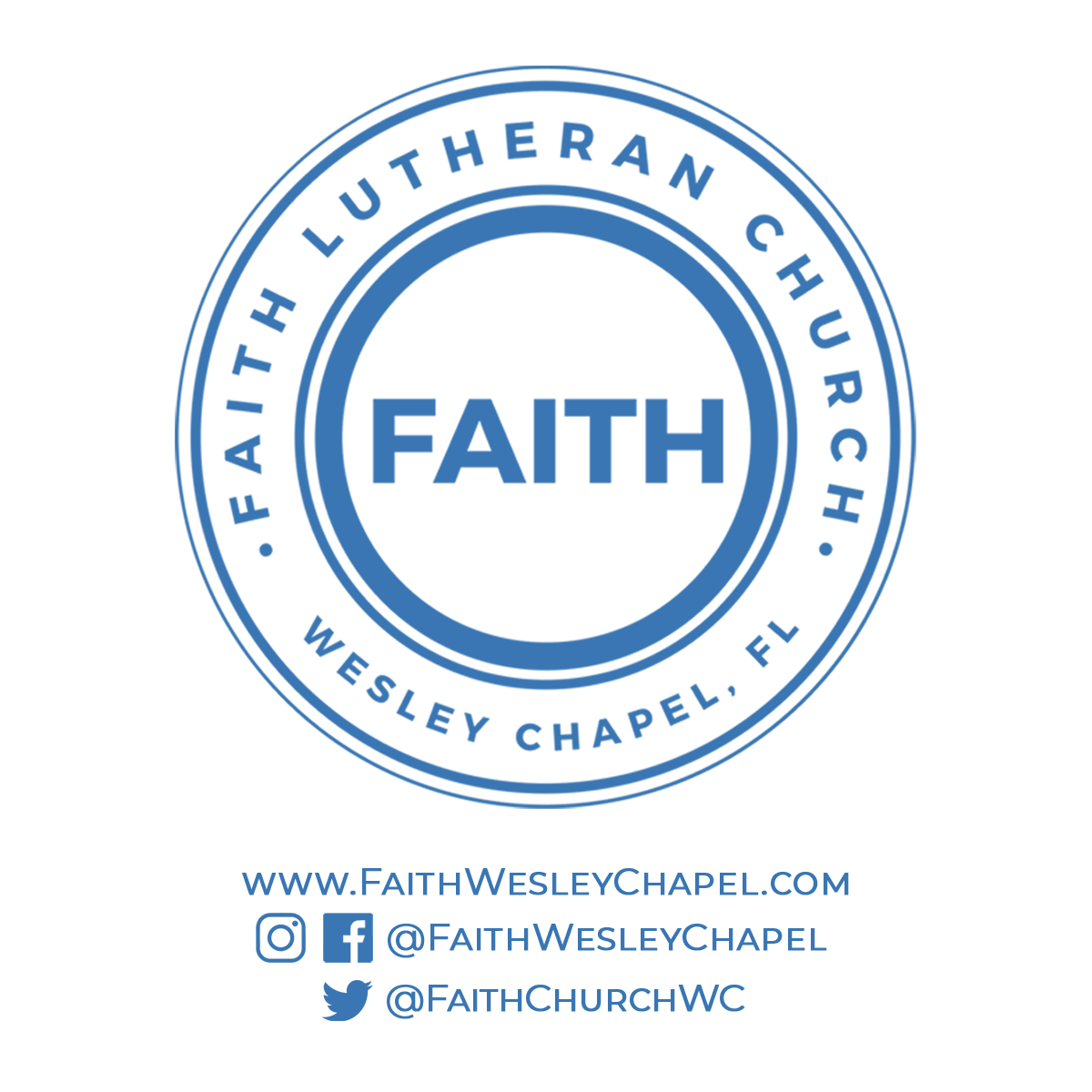 @FaithWesleyChapel@FaithChurchWC